ҠАРАР                                             № 79                                            РЕШЕНИЕ07 ноября 2022 й.                                                                                                 07 ноября 2022 г.О внесении изменений в Решение Совета сельского поселения Соколовский сельсовет муниципального района Давлекановский район Республики Башкортостан от «19» сентября 2022 года № 67 «Об установлении дополнительных оснований признания безнадежными к взысканию недоимки по местным налогам (в том числе отмененным местным налогам), задолженности по пеням, штрафам по этим налогам, порядка их списания»В соответствии с п. 3 ст. 59 Налогового кодекса Российской Федерации, Федеральным законом от 06.10.2003 №131-ФЗ «Об общих принципах организации местного самоуправления в Российской Федерации», Совет сельского поселения Соколовский сельсовет муниципального района Давлекановский район Республики Башкортостан решил:1. Внести изменения в Решение Совета сельского поселения Соколовский сельсовет муниципального района Давлекановский район Республики Башкортостан от  «19» сентября 2022 года № 67 «Об установлении дополнительных оснований признания безнадежными к взысканию недоимки по местным налогам (в том числе отмененным местным налогам), задолженности по пеням, штрафам по этим налогам, порядка их списания», пункт 6 Решения Совета сельского поселения Соколовский сельсовет муниципального района Давлекановский район Республики Башкортостан изложить в следующей редакции:«6) наличия недоимки и задолженности по пеням и штрафам по местным налогам, числящиеся за налогоплательщиками, являющимися физическими лицами, взыскание налоговыми органами которых оказалось невозможным в связи с истечением срока подачи заявления в суд о взыскании задолженности».2. Настоящее решение вступает в силу не ранее чем по истечении одного месяца со дня его официального опубликования.6. Настоящее решение подлежит размещению на официальном сайте Совета муниципального района Давлекановский район Республики Башкортостан в сети Интернет.Глава сельского поселенияСоколовский сельсовет муниципального района Давлекановский районРеспублики Башкортостан:			                         	А. К. ШарафутдиновБашҡортостан РеспубликаһыДәүләкән районымуниципаль районыныңСоколовка ауыл Советыауыл биләмәһе Советы453401,  Дәүләкән районы, Соколовка ауыл, Мәктәп урам, 14,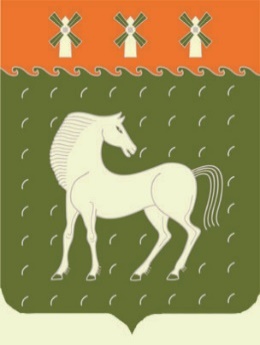 Совет сельского поселенияСоколовский сельсоветмуниципального района Давлекановский районРеспублики Башкортостан453401, Давлекановский район,  д.Соколовка, ул. Школьная, 14,